OBJETIVOS:   CAPACIDAD: Razonamiento lógico, aplicar.DESTREZAS: Calcular, Expresar, Descomponer  y  Resolver.
VALOR: Libertad                                                                                       ACTITUD: Responsabilidad
CONTENIDOS: Raíces y sus propiedades.                                            Unidad I: Números.E-mail de consulta: pedro.soto.icv@gmail.com, lio23fernando@gmail.comOJO: No te olvides de enviar tu guía (Fotos del desarrollo en el cuaderno) al email correspondiente de cada profesor.1.- Concepto:	La idea de raíz, ligada estrechamente a la de potencia, corresponde a una operación inversa de la Potenciación.Así, dos elevado al cubo da ocho y si a ocho se le aplica raíz cúbica, el resultado que se obtiene es dos.Lo anterior muestra que  es igual a dos, porque  es igual a 8.En general, se puede decir que la raíz enésima de b es, por definición aquel número x que elevado al exponente n es igual a b. 	n IN   n > 1El símbolo  es el operador que caracteriza a la operación llamada radicación; n es el índice de la raíz y b es el radicando o cantidad subradical. No obstante que la definición se da para n > 1, por convención se considera que .Además, el índice 2 se omite, o sea, .Ejemplos:	1. 	 ya que 		2. 	 ya que			3.   ya que		Además, como toda raíz es posible escribirla como potencia, es decir,  se puede establecer que:			o bien 			a > 0, si n es parEstas ideas confirman que elevar a exponente n y sacar raíz enésima, son operaciones inversas.Ejemplos:				4. 			5. 				6. Ahora bien, si el radicando es positivo y el índice es impar, existe una única raíz real que es positiva y se dice que es la raíz principal o aritmética.				( en este caso “no sirve” el –3)¿Qué sucede cuando el radicando es negativo?. Se presentan dos situaciones: si el índice es impar, la única raíz real es negativa y constituye la raíz principal o aritmética.	ya que En cambio, si el índice es par, la situación no tiene respuesta en el ámbito de los números reales.			 no existe en IR, ya que (+2)=4    y   (-2)=4Ejercicios:A.- Calcular las siguientes raíces justificando con la respectiva potencia, trabajando con responsabilidad.B.- Determinar si la raíz es un número real, completando el siguiente cuadro, según corresponda.2.-  Propiedades	En el estudio de las propiedades de las raíces se facilita mucho al recordar las propiedades de las potencias. Basta para ello reiterar que una raíz se puede expresar en forma exponencial. En general, las propiedades se refieren a la raíz aritmética o principal.  	 PROPIEDAD 1: Raíz de radicando ceroPROPIEDAD 2: Raíz de la unidadPROPIEDAD 3: Producto de raíces de igual índiceEjemplos: La propiedad enunciada también se puede aplicar para “separar” la raíz de un producto en producto de raíces, es decir se puede aplicar en forma recíproca.		Raíz de un producto        	      Ejemplo:Ejercicios:A.- Calcular las siguientes multiplicaciones, escribiendo el desarrollo respectivo.					8. 				9. 				10. 				11. 				12. 			            13. B.-Resolver las siguientes raíces, simplificando el radicando cuando sea posible.					6.  					7.  					8.  C.- Calcular las operaciones indicadas, escribiendo el resultado en forma reducida y ordenada:D.- Descomponer las raíces que sean necesarias y luego efectúa la suma algebraica.PROPIEDAD 4: División de raíces de igual índice				   ( b 0 )Naturalmente esta propiedad se puede escribir también así:				     ( b 0 ) Ejemplos:Esta propiedad se puede aplicar, además, como raíz de un cuociente, que es igual al cuociente entre las respectivas raíces.Ejemplos:				2.   Ejercicios:A.- Calcular las siguientes divisiones de raíces, aplicando su propiedad.					5.  					6.  					7.  					8.  B.- Calcular  las siguientes raíces, ayudándote de las propiedades, trabajando con responsabilidad.					6.  					7.    					8.  					9.  					10.  C. Resolver las operaciones que se indican, ayudándote de las propiedades de las raíces:					7.  				8.  PROPIEDAD 5: Raíz de una raíz Al igual que una potencia, se puede elevar  a potencia, es posible aplicar raíz sobre una raíz:Ejemplos: Ejercicios:A.- Expresar en una sola raíz, utilizando propiedad.						9.   						10.   						11.    Videos Sugeridos:Video 1	(propiedades)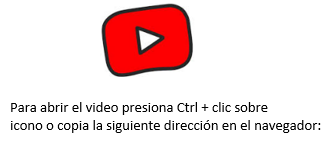 https://www.youtube.com/watch?v=qjPLcUJa85AVideo 2	(Raíz de una raíz)https://www.youtube.com/watch?v=kUF5hTw0Vy8&list=PLeySRPnY35dEhgikNGJjXZUOpWGt6LGzn&index=25“Ama a Dios fielmente y avanza valerosamente por el camino de la vida” (M.P.v.M.)NombreFechaDel 27/04 al 30/04CursoIIº A y B¿Es un número real?¿Es un número real?ValornuméricosinoValornumérico